2017 m. kovo mėn. Klaipėdos miesto savivaldybės tarybos narės Lilijos Petraitienės organizuotame tradiciniame piešinių konkurse-parodoje  „Nupieškime Valstybės nepriklausomybės dieną pasitinkančią Klaipėdą“  savo piešiniais Klaipėdos gatves papuošė „Boružėlių“ (pedagogės  Violeta Jocienė), „Obuoliukų“ (pedagogė Dalytė Čybienė), „Žiogelių“ (pedagogė Laima Vilkytė),„Aitvarėlių“ (pedagogės Giedrė Jonaitienė, Audronė Babarskienė), „Pelėdžiukų“ (pedagogė Nijolė Kutniauskienė), „Bitučių“ (pedagogė Alvyra Jurkšienė, „Drugelių“ (pedagogė Dovilė Vitunskienė) bei logopedės Adelės Žukauskienės  grupių vaikai. Visi apdovanoti padėkos raštais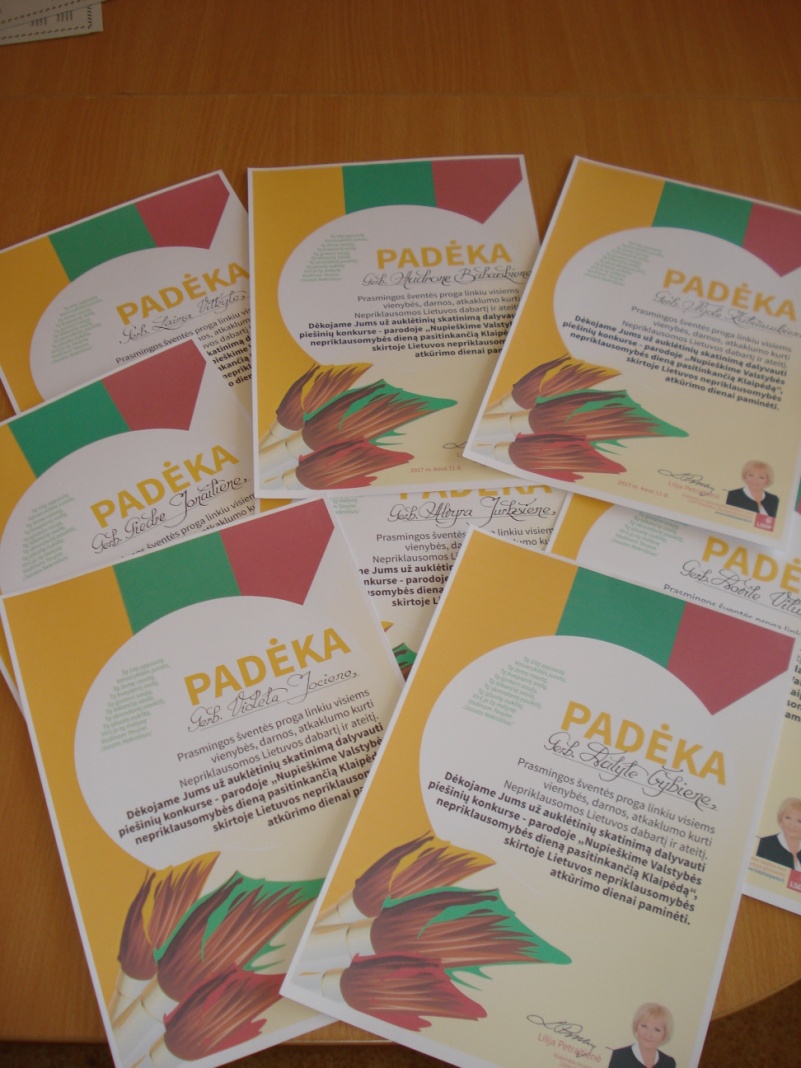 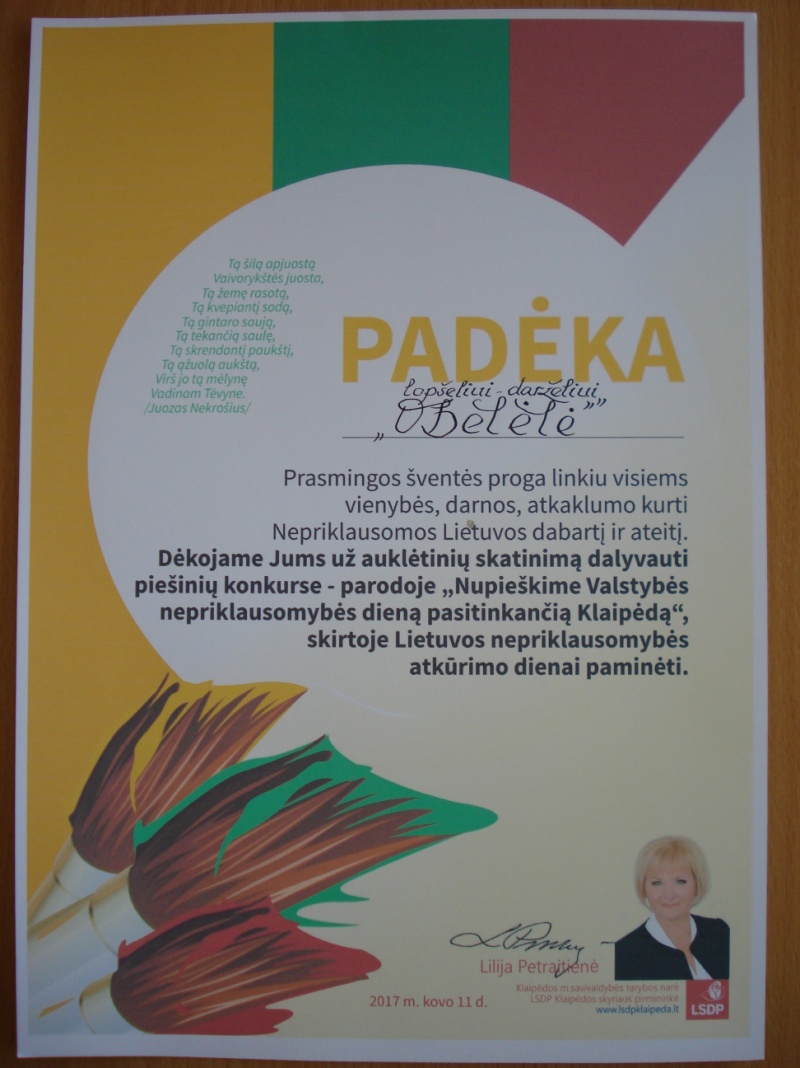 